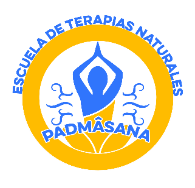 Curso aromaterapia “Aceites esenciales y Aromaterapia” DESCRIPCIÓNCurso orientado a todo alumno.	No se exigen conocimientos previos en esta área; las temáticas son abordadas de manera teórica/práctica, iniciando por lo más general a lo más específico. El curso se enfocará en la elaboración de aceites esenciales  y sus propiedades curativas en el cuerpo físico y emocional.Al término del curso se entregará un certificado que acredita la realización y aprobación del curso realizado, permitiendo a los alumnos certificados emplear las técnicas aprendidas de la Aromaterapia en el rubro privado, centros de terapias y particulares. MODOCurso personalizado: Máximo 6 alumnos.Duración: Intensivo 4  hrs.Horario: Sábados de 9:00 a 13:00 hrs. TEMARIOIntroducción a la AromaterapiaMétodos de la Aromaterapia ¿Qué son los aceites esenciales? Propiedades terapéuticas de los aceites esencialesPrecauciones en aromaterapiaVías de absorción del organismo de los aceites esenciales Técnica de elaboración y extracción de aceites esencialesMATERIALES ENTREGADOS EN EL CURSO:2   aceites esenciales para cada alumno(a)Manual de aromaterapiaLibro digital de Aceites esenciales propiedades y elaboración. Materias primas para el taller METODOLOGÍA DE CLASESClases teórica y práctica.El material teórico será entregado previamente a los alumnos, con el cual podrán estudiar y repasar sobre la materia enseñada.El material entregado y enseñado tendrá una validez científica, y es por ello que los alumnos que reciban la certificación una vez terminado el curso tendrán todas las herramientas y conocimientos para fundamentar sus técnicas, con ello asegurar un trabajo eficaz a sus usuarios.VALORES: Curso: $30.000Formas de pago: Efectivo, Transferencia electrónica y Transbank, débito y crédito